TopicI can...How confident am I?How confident am I?How confident am I?What do I need to do to improve my understanding?Refer to Knowledge Organiser / Complete Past PapersRevision notesRevisedI feel confidentTopicI can...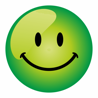 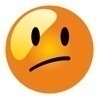 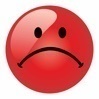 What do I need to do to improve my understanding?Refer to Knowledge Organiser / Complete Past PapersRevision notesRevisedI feel confidentPaper 4 - WritingPaper 4 - WritingPaper 4 - WritingPaper 4 - WritingPaper 4 - WritingPaper 4 - WritingPaper 4 - WritingPaper 4 - WritingModule 1: Talk/write about school subjects and timetableUse “memrise”https://www.memrise.com/ ”Duolingo”https://www.duolingo.com/”Quizlet” https://quizlet.com/en-gbapps, exercise book,Describe your schoolTalk/write about school rulesGive opinions about school rules and say whyUse imperfect tense correctly – “war”, “hatte”, “es gab”Use « man muss/man darf »Talk/write about how to eat healthilyTalk/write about how to stay physically healthyTalk/write about alcohol/smoking/drugs and give opinionsLearn key infinitives – “vermeiden/avoid, verursachen/cause etcTalk/write about a past school tripModule 2Describe freetime activities including reading, films, TV, music, sport and festivalsRevise spellings of descriptive vocabulary for freetime activities and festivalsMake sure you can use a variety of verbs in different forms – “ich,er/sie/es, wir” and including separable verbs. Make sure you can use verbs in the perfect tense including those which use “sein” and “haben”Make sure you can use a range of opinions in different tensesDescribe how often you do the different activities and with whomRevise spellings of descriptive vocabulary for freetime activities and festivalsMake sure you can use a variety of verbs in different forms – “ich,er/sie/es, wir” and including separable verbs. Make sure you can use verbs in the perfect tense including those which use “sein” and “haben”Make sure you can use a range of opinions in different tensesUse the future tense to write about what you are going to doRevise spellings of descriptive vocabulary for freetime activities and festivalsMake sure you can use a variety of verbs in different forms – “ich,er/sie/es, wir” and including separable verbs. Make sure you can use verbs in the perfect tense including those which use “sein” and “haben”Make sure you can use a range of opinions in different tensesUse the perfect tense to write about what you have doneRevise spellings of descriptive vocabulary for freetime activities and festivalsMake sure you can use a variety of verbs in different forms – “ich,er/sie/es, wir” and including separable verbs. Make sure you can use verbs in the perfect tense including those which use “sein” and “haben”Make sure you can use a range of opinions in different tensesTalk about other people and what they like/dislike and whyRevise spellings of descriptive vocabulary for freetime activities and festivalsMake sure you can use a variety of verbs in different forms – “ich,er/sie/es, wir” and including separable verbs. Make sure you can use verbs in the perfect tense including those which use “sein” and “haben”Make sure you can use a range of opinions in different tensesUse negatives to give further complexityUse opinions throughoutGive reasons for your opinions (use “weil”, “da” or “obwohl”)Module 3:Revise spellings of descriptive vocabulary for personality and looksMake sure you can use the verb “ich verstehe mich”Make sure you can use at least the ich form of the  future tenseMake sure you can use at least the ich form of regular perfect tense verbsDescribe a person – personality, looksRevise spellings of descriptive vocabulary for personality and looksMake sure you can use the verb “ich verstehe mich”Make sure you can use at least the ich form of the  future tenseMake sure you can use at least the ich form of regular perfect tense verbsDescribe how you get on with a personRevise spellings of descriptive vocabulary for personality and looksMake sure you can use the verb “ich verstehe mich”Make sure you can use at least the ich form of the  future tenseMake sure you can use at least the ich form of regular perfect tense verbsUse the future tense to write about what you are going to doRevise spellings of descriptive vocabulary for personality and looksMake sure you can use the verb “ich verstehe mich”Make sure you can use at least the ich form of the  future tenseMake sure you can use at least the ich form of regular perfect tense verbsUse the perfect tense to write about what you have doneRevise spellings of descriptive vocabulary for personality and looksMake sure you can use the verb “ich verstehe mich”Make sure you can use at least the ich form of the  future tenseMake sure you can use at least the ich form of regular perfect tense verbsUse the imperfect tense to describe background details Revise spellings of descriptive vocabulary for personality and looksMake sure you can use the verb “ich verstehe mich”Make sure you can use at least the ich form of the  future tenseMake sure you can use at least the ich form of regular perfect tense verbsUse negatives to give further complexityUse opinions throughoutGive reasons for your opinions (use “weil”, “da”, “denn” or “obwohl”)Module 4Describe your daily lifeMake sure you use reflexives – “ich dusche mich” (myself) etcUse separable verbs – « ich stehe um … auf »/get up atDescribe what you eat/ateUse “unusual” imperfect tenses – ich aß/used to eat/,ich ging/used to go etcDescribe a celebration in the past Remember to talk about other people – “wir aßen”/we used to eat etcDescribe plans for a future celebrationKnow some German festivalsFasching (Karneval)/St. Niklaus Tag/Weihnachten/OsternModule 5:Describe where you liveDiscuss advantages and disadvantages of your areaUse negatives in descriptionsUse of “kein/keine/keinen” – es gibt kein Kino (no cinema)Discuss the weather in past, present and futureDescribe what your hometown is like for touristsUse “man kann…”, “es gibt”, Module 6: Talk/write about holiday activitiesMake sure you can talk about past and future holidays and where you usually go and whyTalk/write about past holidaysAlways talk about others – use “wir” form and “er/sie” forms of verbs Talk/write about future holidaysMake sure you “invert when using time phrases “Meistens fahren wir nach …”Talk/write about hotels/place to stay in past tenseOrder in a restaurantTalk/write about travelling in past or future tenseModule 7Talk/write about your career choicesMake sure you can use conditional mood – “ich möchte/ich würde”Compare different jobs (the best thing/the worst thing)Use comparatives correctly – “besser als” etcTalk/write about your work plans for the futureUse superlatives – Am wichtigsten ist … etcUse the conditional tense to discuss dream jobUse “zu” + infinitive phrases to describe plans – “ich hoffe …. zu machen” etc and “um… zu…”Module 8:Talk/write about some environmental problemsRemember to use conditional – “sollte” should Talk/write about protecting the environmentLearn key verbs – “schützen/protect, benutzen/use etcUse man sollte (we should) and man könnte (we could) with an infinitiveTalk/write about volunteering and charity workTalk/write about events (cultural/sporting etc)